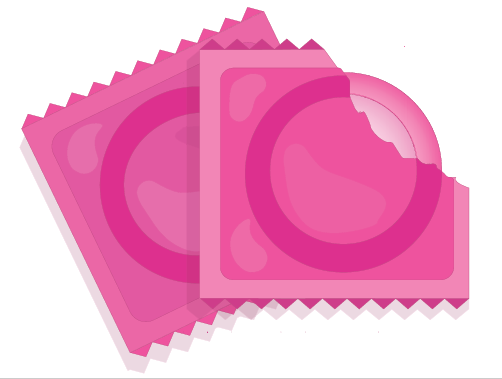 InstructionsYou have been given a topic of either Pregnancy/Contraception or STIs. With your partner, use the following websites to research and write five questions and answers that are suitable to ask your class to test their knowledge:https://www.healthysexual.com.au/  https://www.getthefacts.health.wa.gov.au/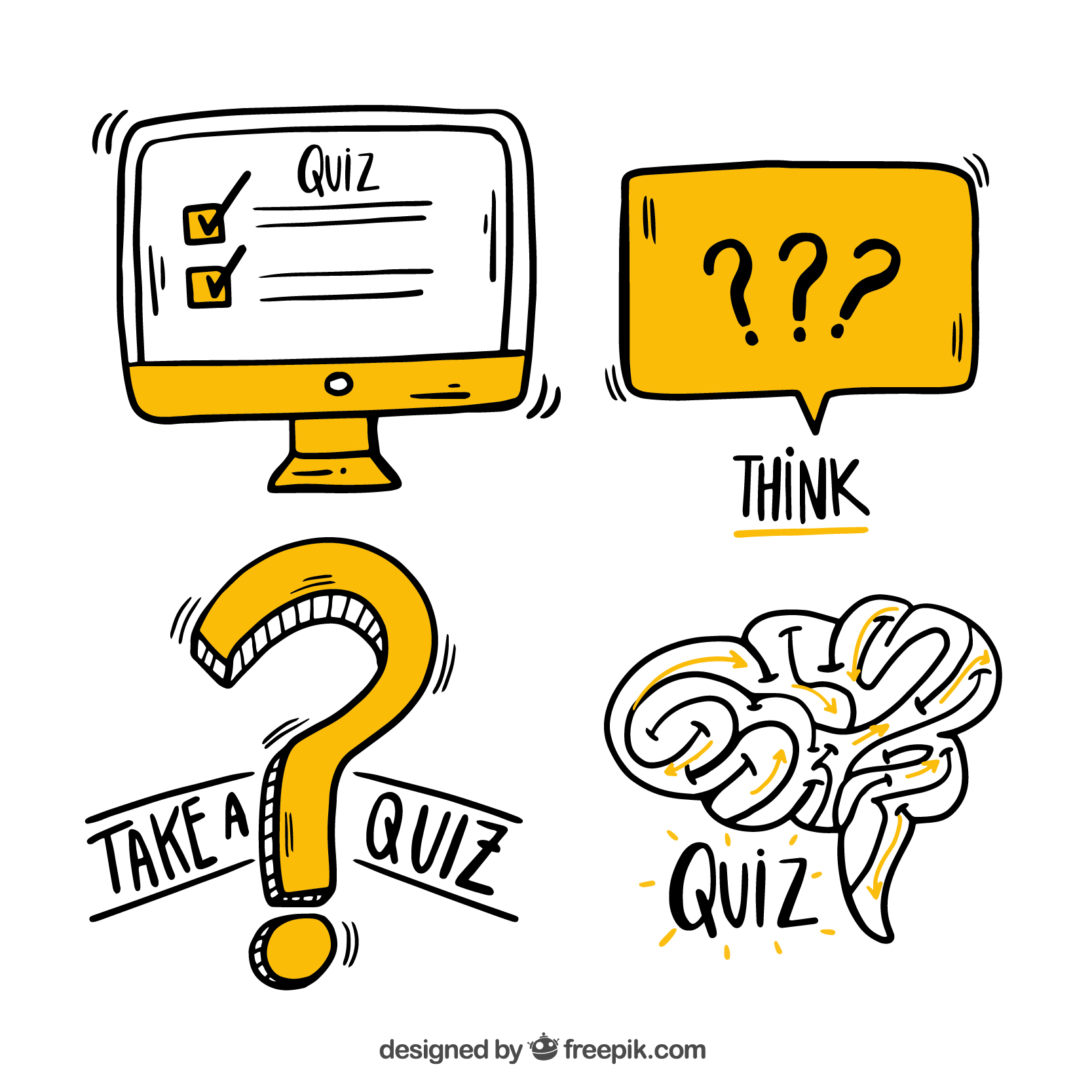 https://stoptherise.initiatives.qld.gov.au/blog/sexually-transmissable-infections-myths-vs-truths https://headspace.org.au/young-people/understanding-sex-risks-health-and-contraception/Write one of each of the following types of questions (see examples below). When writing your answer, give detailed evidence to support your answer. Reference each answer with the website you used. You must use a minimum of three of the websites listed. Complete the activity sheet including the critical analysis and reflection questions.True or FalseMultiple choiceDefinitionShort answerDescriptionYellow is a colour in the rainbow. True or False?True. Yellow is the third colour in the rainbow which has eight colours in it.Which of the following is not a country in Europe?a. Italyb. Englandc. Egyptd. Francec. Egypt. Egypt is a country in the continent of Africa.The definition of ________________is “a medicine or substance which has a physiological effect when introduced into the body.”The missing word is ‘drug’.What is the capital city of Australia?The capital city of Australia is Canberra (in the Australian Capital Territory).Describe how a person can minimise the risk of getting the flu.A person can have an annual flu vaccination; not come into contact with people who already have the flu; wear a face mask; wash hands frequently; cover mouth and nose when coughing and sneezing, etc. Why? This is because most cough, cold and flu viruses are thought to be passed from person to person by contact with respiratory droplets. Contact can occur by direct bodily contact (such as kissing) or touching something with virus on it (such as shaking hands with someone who has the flu) and then touching your mouth, nose or eyes.